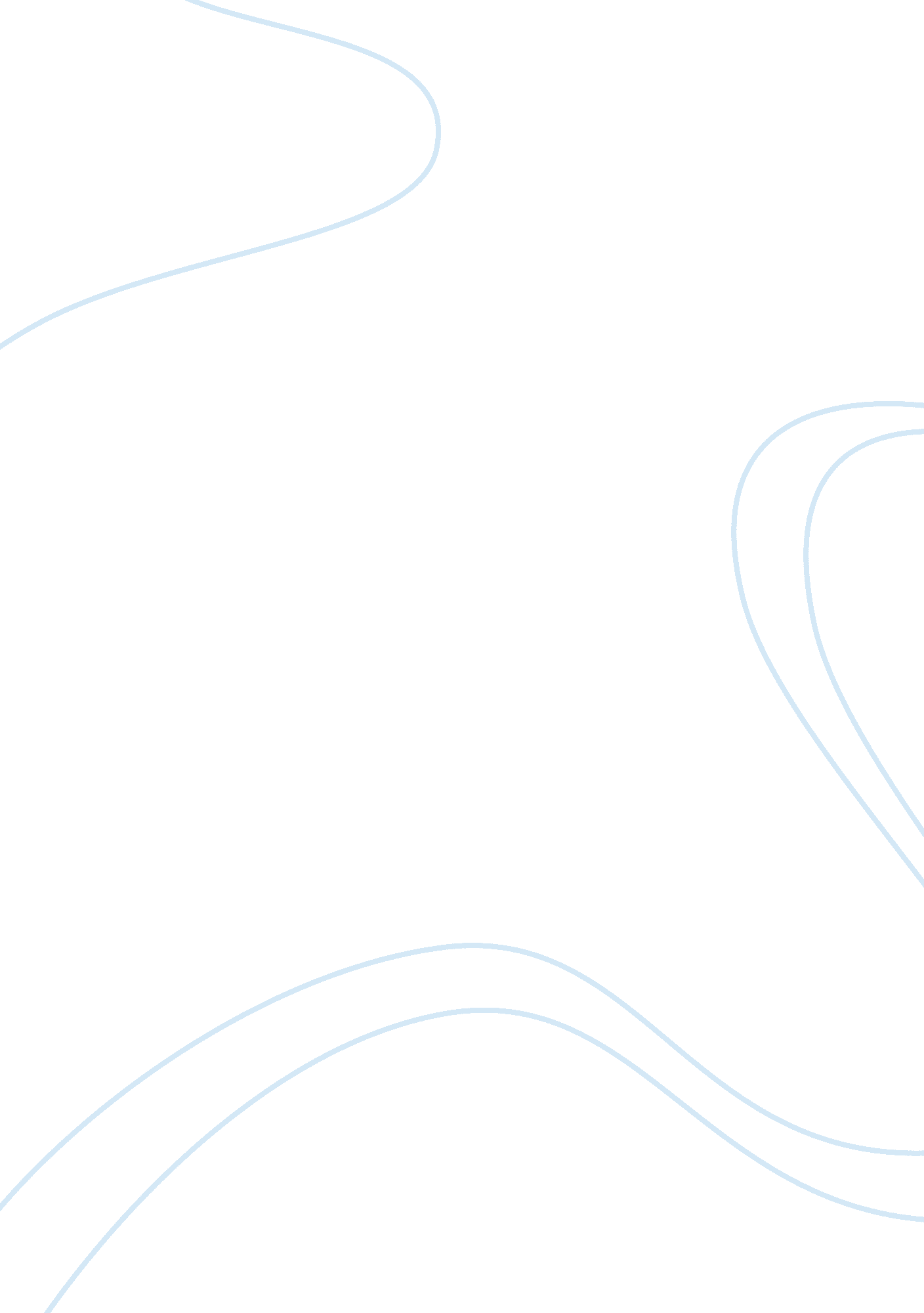 Beatles vs. one direction essay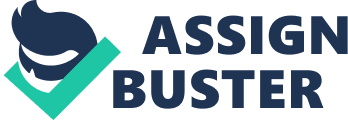 Beatles vs. One Direction‘ The new Beatles’ that’s what they’re called, I’m talking about One Direction (1D), the new popular boy band that make the heart of most girls beat out of their chest. But can you say 1D are the new Beatles? They have similarities but because the Beatles were popular before the members of 1D were even born they have a lot of differences. The most obvious difference is the amount of band members, the Beatles had 4, John, Paul, George and Ringo, while 1D has five, Harry, Niall, Liam, Louis and Zayn. Next to that the origin of the bands is very different. Other than the Beatles, One Direction was formed on the television program X-factor, where the boys weren’t good enough as solo-artists but were very popular as a band. The Beatles formed when John Lennon started a little band at school and grew to the top by playing at little cafeteria’s. However, a similarity is that both bands wouldn’t have made it big if it wasn’t for their managers, for the Beatles this was Brian Epstein, for 1D this is Simon Cowell. Another difference music wise is that the Beatles made Rock ‘ n Roll music, whereas 1D make pop. Not only is their music style different but One Direction also doesn’t write their own songs while the Beatles did and obvious, all members of the Beatles played one or more music instruments while the members of One Direction, except from Niall who can play guitar, are singers. In the sixties, there were a lot of problems in society which the Beatles put in attention. Most of their songs had a meaning and a goal while One Directions songs are mostly about superficial love. What’s likewise is that both bands are the most popular in their decade, the Beatles were on the top of the music charts in the sixties and 1D is popular now. They can both sale out huge concerts in minutes and have a huge amount of fans. The Beatles stayed popular as long as they stayed together which was 10 years. At this moment 1D has been together for 3 years but a.. . 